PYTANIA NA EGZAMIN DYPLOMOWY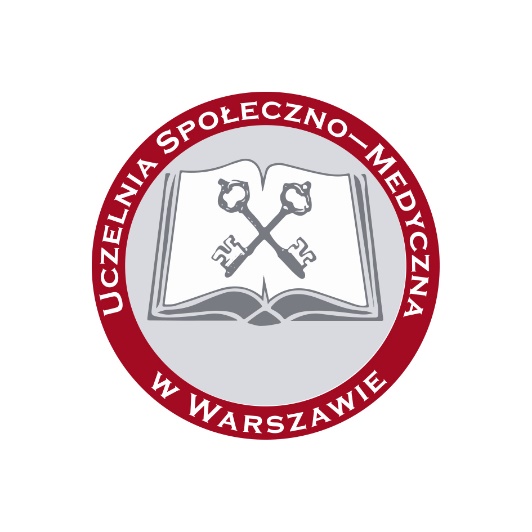 PEDAGOGIKA – STUDIA II STOPNIA(Wczesne Wspomaganie Rozwoju z Terapią Pedagogiczną)1.	W jakim wymiarze godzin realizuje się Wczesne Wspomaganie Rozwoju Dziecka? 2.	Jakie znasz metody pracy z małym dzieckiem stosowane we Wczesnym Wspomaganiu Rozwoju Dziecka? Proszę opisać jedną z wybranych metod. 3.	Jakie są cele i zadania zespołu Wczesnego Wspomagania Rozwoju Dziecka? 4.	Wymień instytucje w których można organizować Wczesne Wspomaganie Rozwoju Dziecka.5.	Jakie są korzyści wynikające z realizacji procesu Wczesnego Wspomagania Rozwoju Dziecka i jego rodziny?6.	Na czym polega Wczesne Wspomaganie Rozwoju Dziecka? 7.	Jakie dokumenty musi zdobyć rodzic, aby jego dziecko mogło zostać objęte Wczesnym Wspomaganiem Rozwoju Dziecka? 8.	Co powinien zawierać indywidualny program Wczesnego Wspomagania Rozwoju Dziecka?9.	Omów rolę specjalisty pedagoga terapeuty we Wczesnym Wspomaganiu Rozwoju Dziecka.10.	Kto i na jakich zasadach może być objęty Wczesnym Wspomaganiem Rozwoju?11.	Jakie są obszary gotowości szkolnej dziecka sześcioletniego?12.	Czym jest i w jakim celu jest tworzony Indywidualny program edukacyjno-terapeutyczny (IPET)?13.	Co to jest Wielospecjalistyczna ocena poziomu funkcjonowania ucznia (WOPFU)?14.	Jakie są zadania terapeuty pedagogicznego?15.	Jakie cechy powinien posiadać terapeuta pedagogiczny dla skutecznego realizowania terapii z dziećmi, uczniami z różnego rodzaju zaburzeniami i deficytami?16.	Jak można zdefiniować terapię pedagogiczną? 17.	Jakie są przykładowe cele i metody w terapii pedagogicznej?18.	Jaka jest rola rysunku w diagnozie i terapii dzieci w młodszym wieku szkolnym?19.	Proszę wymienić przykładowe gry i zabawy w pracy terapeutycznej.20.	Jakie są zadania Nauczyciela wspomagającego?21.	Kim jest Uczeń o specjalnych potrzebach edukacyjnych?22.	Proszę podać przykładowy model pomocy dla ucznia o specjalnych potrzebach edukacyjnych.23.	Na czym polega pomoc psychologiczno-pedagogiczna udzielana uczniowi w szkole?24.	Z jakimi „trudnościami”, potrzebami należy objąć ucznia pomocą psychologiczno-pedagogiczną w szkole?25.	Z czyjej inicjatywy jest udzielana pomoc psychologiczno-pedagogiczna w szkole?26.	W jakich formach jest udzielana pomoc psychologiczno-pedagogiczna udzielana uczniowi w szkole?27.	Co należy do zadań nauczycieli, wychowawców i specjalistów w ramach udzielania pomocy psychologiczno-pedagogicznej w szkole?28.	Kto udziela uczniowi pomocy psychologiczno-pedagogicznej w szkole oraz we współpracy z jakimi podmiotami?29.	Jakie są warunki dotyczące liczebności grup i czasu trwania zajęć  w ramach realizacji pomocy psychologiczno-pedagogicznej? 30.	Jaka dokumentacja jest niezbędna do udzielania uczniowi pomocy psychologiczno-pedagogicznej i z jakich przepisów prawa to wynika?31.	Jakie przepisy prawa regulują organizację, czas realizacji, tygodniowy wymiar godzin zajęć dla dzieci i uczniów posiadających orzeczenia o potrzebie kształcenia specjalnego?32.	Kogo obejmuje kształcenie specjalne i z jakich przepisów prawa to wynika?33.	Co powinna zapewnić szkoła, placówka uczniowi posiadającemu orzeczenie o potrzebie kształcenia specjalnego ze względu na niepełnosprawność, niedostosowanie społeczne i zagrożenie niedostosowaniem społecznym?34.	Jakie przepisy prawa regulują „dostosowania” i kto może z nich korzystać?35.	Jaka jest wartość obserwacji w pracy pedagogicznej?36.	Na czym polega diagnoza interdyscyplinarna w pracy terapeuty pedagoga?37.	Czym jest dysleksja, dysgrafia, dysortografia?38.	Co to jest ryzyko dysleksji, czemu służy?39.	Jakie są rodzaje ćwiczeń usprawniających różnorodne funkcje i umiejętności dzieci w młodszym wieku szkolnym? 40.	Na czym polega konstruktywistyczne podejście do rozwijania pojęć matematycznych?41.	Jakie czynniki warunkujące sukces matematyczny są zależne od dziecka i nauczyciela – podane przez profesor E. Gruszczyk-Kolczyńską?42.	Jakie kręgi tematyczne są uwzględnione w koncepcji „Dziecięcej Matematyki” Prof. E. Gruszczyk-Kolczyńskiej?43.	Czym jest akalkulia, oligokalkulia, parakalkulia i pseudodyskalkulia?44.	Jak można zdefiniować dyskalkulię werbalną, leksykalną i graficzną?45.	W jaki sposób należy opisać dyskalkulię wykonawczą, czynnościową i pojęciowo-poznawczą?46.	Jakie są najczęściej występujące objawy trudności w uczeniu się matematyki?